Разъяснения Союза «Иркутское областное объединение организаций профсоюзов» по вопросу трудовых отношений в связи с Указом Президента  Российской Федерации  от 25 марта 2020г. №206 « Об объявлении в Российской Федерации нерабочих дней»В связи с распространением коронавируса 25 марта 2020 года Президент РФ В.В.Путин подписал Указ №206  206 « Об объявлении в Российской Федерации нерабочих дней».Выходные продлятся с 28 марта по воскресенье 3 апреля 2020 года с сохранением заработной платы.Организация работы организации.Для оформления недели нерабочей работодатель должен издать приказ.Необходимо внести изменения в производственный календарь. Норма рабочих часов в марте и апреле уменьшится за счет внеплановых выходных.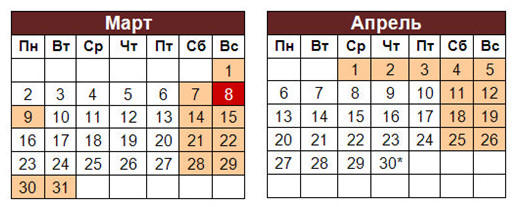 *предпраздничный день, на час короче.Новая норма рабочих дней в марте (с учетом выходных 30 и 31 марта): 19 дней,Новая норма рабочих дней в апреле (с учетом выходных 1,2,3 апреля): 19 дней.В табеле учета рабочего времени дни с 28 марта по 05 апреля 2020 года отмечаются как обычный выходной по аналогии с новогодними каникулами:*буквенным кодом «В»,* Или цифровым кодом 26»,* Если работник на этой неделе находится в отпуске или на больничном, дни отмечаются соответствующими кодами.Оформление работы работников, привлекаемых к работе в период с 30 марта по 3 апреля 2020 года.Действует  следующий алгоритм:- издается приказ о привлечении сотрудников к работе в выходные с 30 марта по 3 апреля 2020 года,- проверить, не относится кто-то из работников к особой категории, нет ли препятствий к их привлечению  к труду (несовершеннолетние. Инвалиды и т.д.,-получить от работника письменное согласие на работу в выходные дни, ознакомить с приказом под роспись. Работодатель не вправе принуждать работника к работе в выходные. Он может лишь попросить, соглашаться или нет – решает работник. Согласие работника не требуется:Для предотвращения: Катастрофы,Производственной аварии,Несчастных случаев,Уничтожения имущества предприятия,Уничтожения государственного или муниципального имуществаДля ликвидации: Последствий катастрофы, производственной аварии, стихийного бедствия,Для выполнения работ, продиктованных: Введением военного положения,Наличием угрозы ж жизни или здоровья, нормальных жизненных условий людей.Для привлечения сотрудника в выходной день оформите три документа:Приказ с обоснованием необходимости работы в выходной,Согласие работника на работу в выходной,Заявление о предоставлении отгула, если работник хочет его получить вместо двойной оплаты.Оплаты труда.Работник получает месячный оклад, и норма рабочего времени отработана полностью, то за март и апрель начисляется полный оклад. Сотрудники на окладе в зарплате не потеряют.Неработающим сдельщикам за период с 30 марта по 3 апреля согласно ст.112 ТК РФ работодатель вправе сделать доплату за нерабочие дни. Ее размер и порядок выплаты определяются в локальных актах организации.Работники работают:  действует ст.153 ТК РФ оплаты работы в выходные: зарплата за каждый отработанный выходной день удваивается (оклад, тарифная ставка, часовая ставка умножается на два, удваивается сдельная расценка), зарплата начисляется в одинарном размере, но сотруднику предоставляется отгул  (между двойной оплатой и отгулом выбирает работник, нет  заявления на отгул, начисляется двойная оплату труда),отдельные правила действуют для сотрудников, работающих посменно. График сменности для них разрабатывается и утверждается заблаговременно. Рабочие смены могут выпадать в том числе и на выходные. В этом случае рабочая смена оплачивается в обычном размере.                                                                  Председатель Иркутского Профобъединения